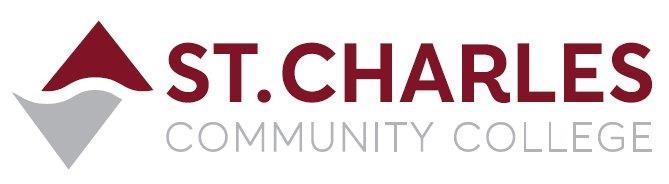 St. Charles Community College Campus Police Outreach Task ForceMonday April 18th, 2022 at 2:00pm via ZoomMEETING MINUTESLt. Jeff Drake (Chair) 		Campus Police        Corp. Brandon Misher                  Campus Police        Chief Bob Ronkoski		         Campus Police        Disp. Cindy Mulford                      Campus Police        Stacie Zellin		 	PreventEd	                  Ryan Pendergast	                Student Gov. Pres.        Brian Wiltowski	          Int’l. Student Services		Welcome to the Group						Brandon Misher	Brandon welcomed everyone, and introduced guest speaker – Stacie Zellin with PreventEd (formerly the National Council on Alcoholism & Drug Abuse – NCADA) Presentation on Overdose Prevention and Naloxone Adm.	Stacie Zellin	Stacie introduced the program with definition and signs of overdose	About PreventEd – Education, Intervention and Advocacy	Brain science regarding opioid addiction	Dopamine (pleasure hormone) effects of food, nicotine, and opioids	Elevated risk factors for people becoming addicted to opioids	Proven treatments for opioid addiction (Methadone, Buprenorphine, Naltrexone)	How to identify and respond to opioid overdose	How to administer Narcan (nasal method of Naloxone) 	Statistics on overdose deaths by zip code, and how Naloxone saves livesQuestions:							From the group	Stacie was asked about the expiration date of Narcan, she explained if it is properly stored it can last up to 5 years past its expiration date, and instead of disposing of expired Narcan there are agencies that will take it and use it.  She was also asked if PreventEd took patients with or without insurance, and she explained that they were a referral service after assessing a patient’s status and the best type of treatment or counseling for them.                     Next Meeting is Monday May 2nd, 2022 at 2:00pm via Zoom